Gulliver’s Travels – Answer KeyBeginning: My name is  and the Indian OceanEnding: The king and the people  travelled again.
Exercise 3 on the CB p.79:
c-1 / e-2 / a-3 / f-4 / b-5 / d-6Collège des Dominicaines de notre Dame de la Délivrande – Araya-Grade  5                                                                              June 2020 – Week 2Name : ________________________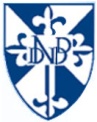 